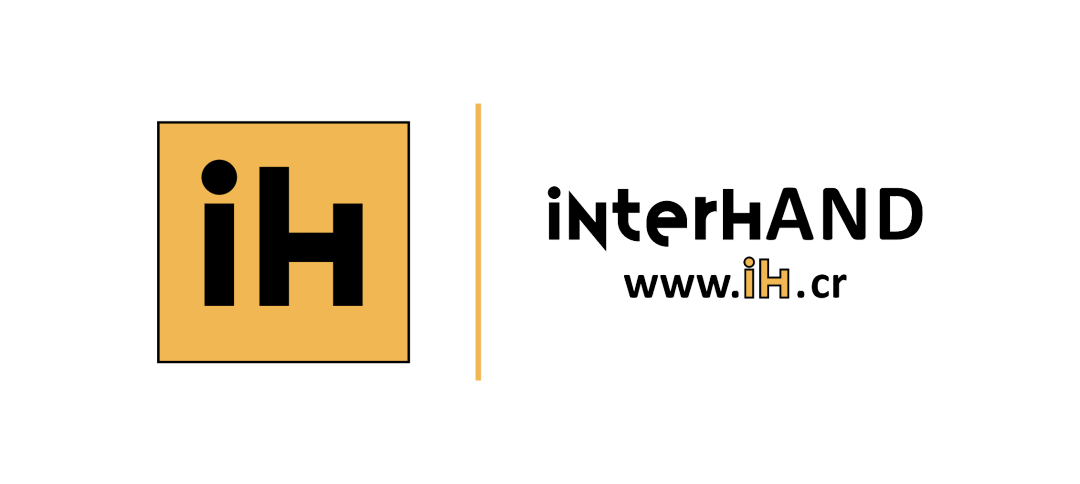 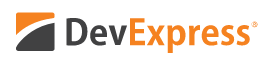 ASP.NET Core Blazor UI - Versión oficialEstamos totalmente comprometidos con XAF y seguimos desarrollando sus capacidades. Para aquellos que se dirigen a navegadores web y dispositivos móviles, hemos optado por centrar nuestros esfuerzos en una nueva interfaz de usuario impulsada por Microsoft Blazor.Seguridad de la aplicación simplificadaControl de acceso basado en roles y autenticación de usuario para las aplicaciones .NET con tecnología XPO y EF Core ORM. Desde WinForms, WPF y ASP.NET, hasta tecnologías de servidor .NET como ASP.NET Web API / OData, WCF: el sistema de seguridad de XAF es la elección perfecta para la empresa.Consideraciones para los recién llegadosEste artículo documenta algunas de las capacidades de XAF y describe el nivel de experiencia / conocimiento requerido para maximizar su potencial. XAF tiene una curva de aprendizaje y es más adecuado para desarrolladores experimentados que desean entregar aplicaciones basadas en CRUD de la manera más eficiente posible.Diseñar una vez. Corre en todas partes.Con DevExpress eXpressApp Framework (XAF), puede crear aplicaciones funcionales y altamente receptivas que satisfagan las necesidades de su empresa que está en constante cambio y se dirijan tanto a Windows, la Web y los dispositivos móviles.Interfaz de usuario basada en modelosGenere su modelo de datos de cualquier complejidad a partir de una base de datos existente utilizando asistentes XAF, o defina el modelo manualmente en código o utilizando el diseñador de esquemas visuales. XAF genera automáticamente una interfaz de usuario final y totalmente personalizable basada en su modelo de datos. Esto incluye todo lo que necesita: varios formularios de datos, menús y navegación de aplicaciones, informes, gráficos, análisis, impulsados ​​por los galardonados controles y bibliotecas de DevExpress. Cuando los requisitos del usuario o el contexto de uso cambian, el modelo de datos cambia como corresponde y también lo hace la interfaz de usuario de soporte.Arquitectura modularDevExpress eXpressApp Framework incluye más de 20 paquetes (módulos) listos para usar que se pueden integrar fácilmente en su aplicación XAF existente, incluidos análisis, gráficos, mapeo, informes, programación, seguridad y más.Cuando la calidad importa.Pruebas unitarias y funcionales entregadas.XAF se envía con opciones de pruebas funcionales y de unidades flexibles para el público principal de XAF con equipos desarrollados que crean aplicaciones empresariales complejas.Mejor capacidad de prueba gracias a la arquitectura MVC modular de XAF. XAF le brinda la libertad de escribir pruebas unitarias rápidas y ligeras o pruebas de integración avanzadas según sea necesario.Se envía con un motor de prueba multiplataforma para pruebas funcionales automatizadas o de un extremo a otro con C #, VB.NET o un lenguaje encriptado legible para los humanos.Listo para sistemas de integración continua como Azure DevOps, NUnit, Moq y otros marcos populares de prueba.Empiece a trabajar desde el primer día. Acceso a documentación completa, con soporte técnico y comunitario. Optimice sus procesos de construcción y prueba, con DevExpress NuGet Gallery.